Туристический маршрут по г. Осиповичи для людей с ограниченными физическими возможностями«Осиповичи без границ»Это однодневный туристический маршрут, разработанный для маломобильных групп туристов, длиной 4 км с автобусно-пешеходной частью.Все посещаемые объекты оборудованы безбарьерной средой: пандус, съемные пороги, широкие дверные проемы, пассажирский лифт, подъемник для спуска в воду, специально оборудованные санузлы, душевые, раздевалки, установлены напольные тактильные указатели, дверные ручки и двери обозначены предупредительными знаками для слабовидящих людей.Протяженность и продолжительность экскурсии: 4 км – 6 часов;Тематика: обзорная, культурно-познавательная;Категория инвалидов: для пользователей инвалидной коляской, незрячих и слабовидящих туристов.Информация о маршруте(описание,объектыинтереса на маршруте)Тематические петлимаршрута(описание)ФотоВстреча туристов происходит на железнодорожном вокзале г. Осиповичи, где и начинается сам маршрут. Станция «Осиповичи»В 1873 году в составе Либаво-Роменской железной дороги была построена станция Осиповичи. На станции был возведен деревянный вокзал, пакгауз, крытая и открытая платформа и пять деревянных домов для обслуживающего персонала. К станции примыкали однопутные перегоны Осиповичи—Верейцы и Осиповичи—Татарка.В 1952 году было возведено новое здание вокзала. В 1953 году для обеспечения безопасного перехода пассажиров и жителей города через пути в районе вокзала был построен пешеходный мост.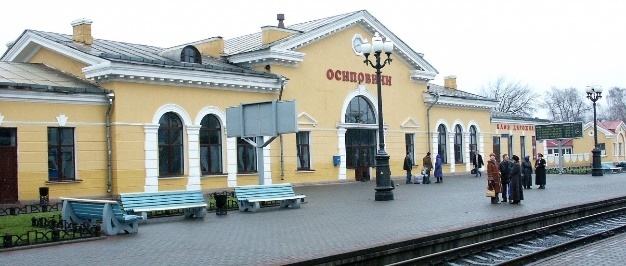 В 2003 году закончен капитальный ремонт вокзала и прилегающей территории.Как и планировалось в 2021 году завершилась реконструкция привокзальной площади. Вокзал станции Осиповичи 1874 год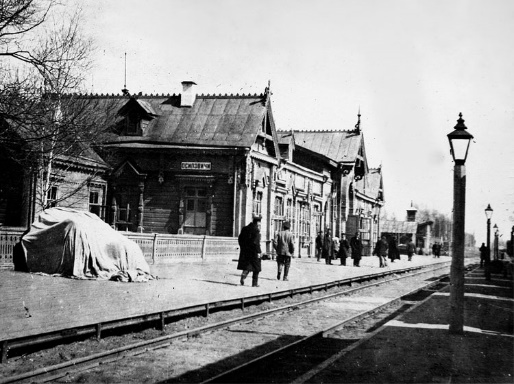 Второй объект для посещения «Осиповичский районнный историко-краеведческий музей»В ходе экскурсии Вы сможете познакомится с городом Осиповичи поближе, узнаете какими были Осиповичи в довоенное время, что стало с городом в Великую Отечественную войну, познакомитесь с этнографией и бытом народов, так же сможете поучаствовать в традиционном белорусском свадебном обряде.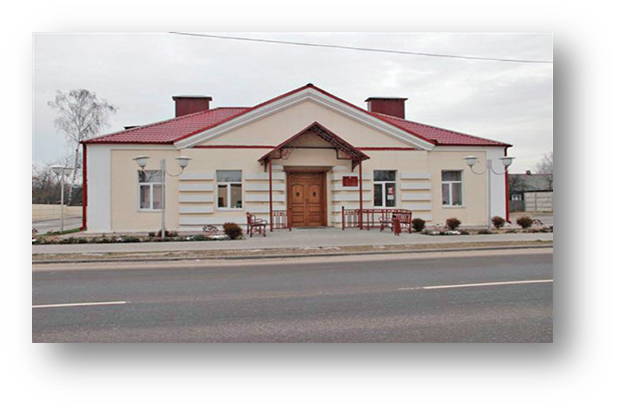 Следующий объект памятник паровозу Эм 726-23.На улице Интернациональной находится необычный памятник - Паровоз-памятник Эм 726-23. Именно железная дорога стала причиной возникновения города. Она разделила его на две части. Символом города жители считают памятник паровозу. Установлен в честь 130-тилетия города Осиповичи в 2002 году.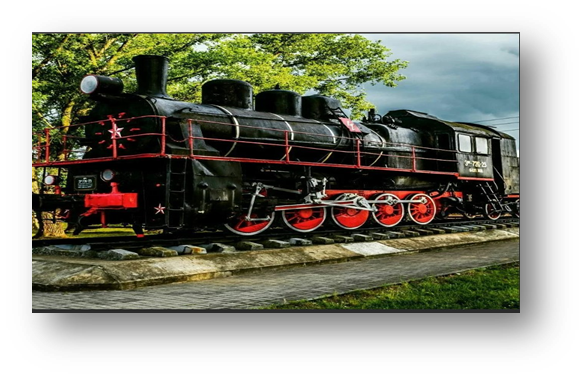 Далее всем желающим представится уникальная возможность испробовать себя в гончарном деле.Инклюзивная студия керамики «Коловрат»Открытие художественной мастерской состоялось 23 января 2021 г. Обучает детей и взрослых урокам мастерства 20-летняя художник-керамист Вероника Шинкарева, недавняя выпускница Бобруйского государственного колледжа имени Ларина. В студии много экспонатов, которые занимали призовые места в различных конкурсах.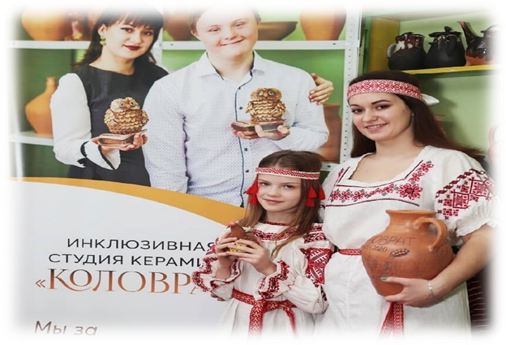 Завершает наш туристический маршрут гордость нашего города физкультурно-оздоровительный комплекс с элементами аквапарка «Жемчужина»ФОК «Жемчужина» - это современный оздоровительный комплекс, включающий в себя: плавательные бассейны (взрослый детский, аквазоны (взрослая, детская)), водные аттракционы, тренажерный и фитнес залы, сауну сухого пара, бильярд, настольный теннис. Комплекс оснащён всем самым необходимым: снаряжение, которое даётся в прокат, тренажёры, различные конструкции и многое другое. Здесь найдутся занятия для всех возрастных категорий. Также на территории комплекса функционирует семейное кафе, косметический кабинет.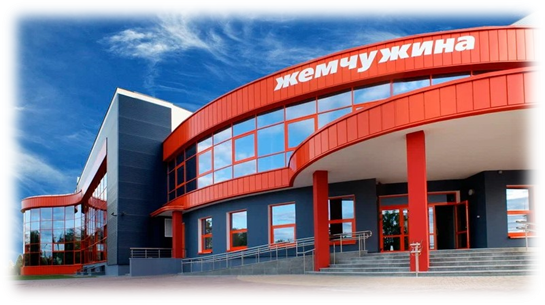 